ARTICULO 10 LAIPNUMERAL 8MES DE AGOSTO2023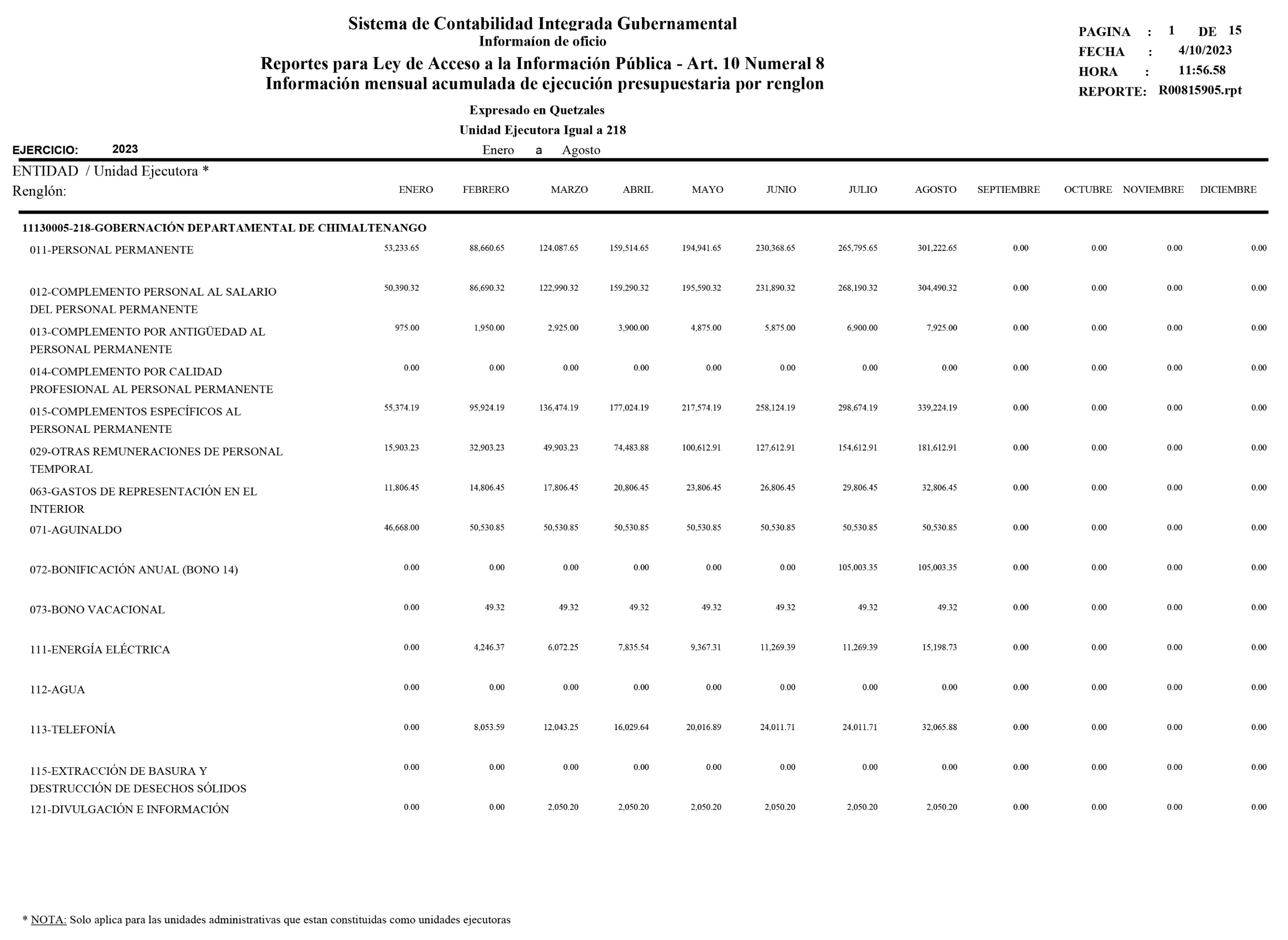 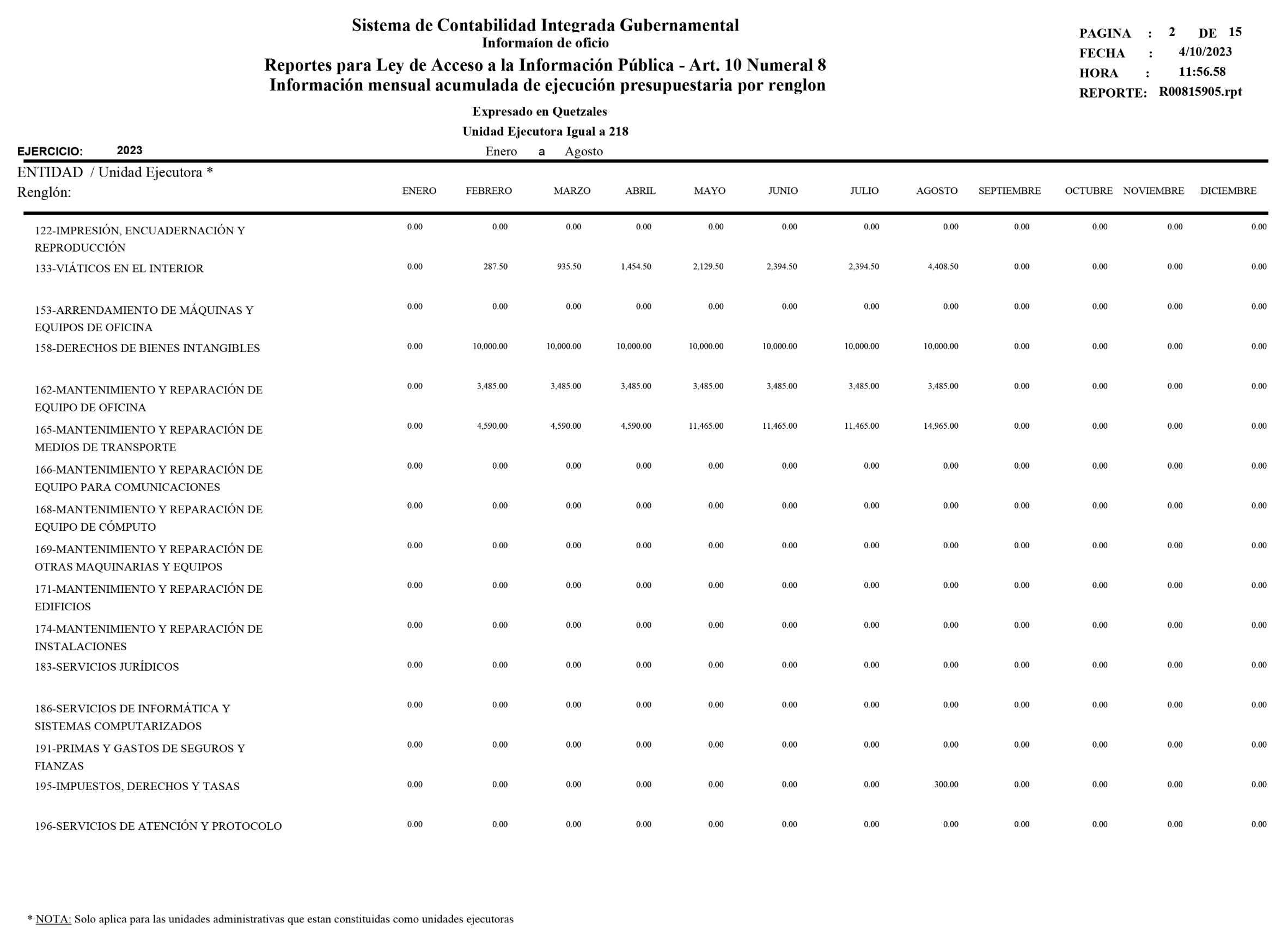 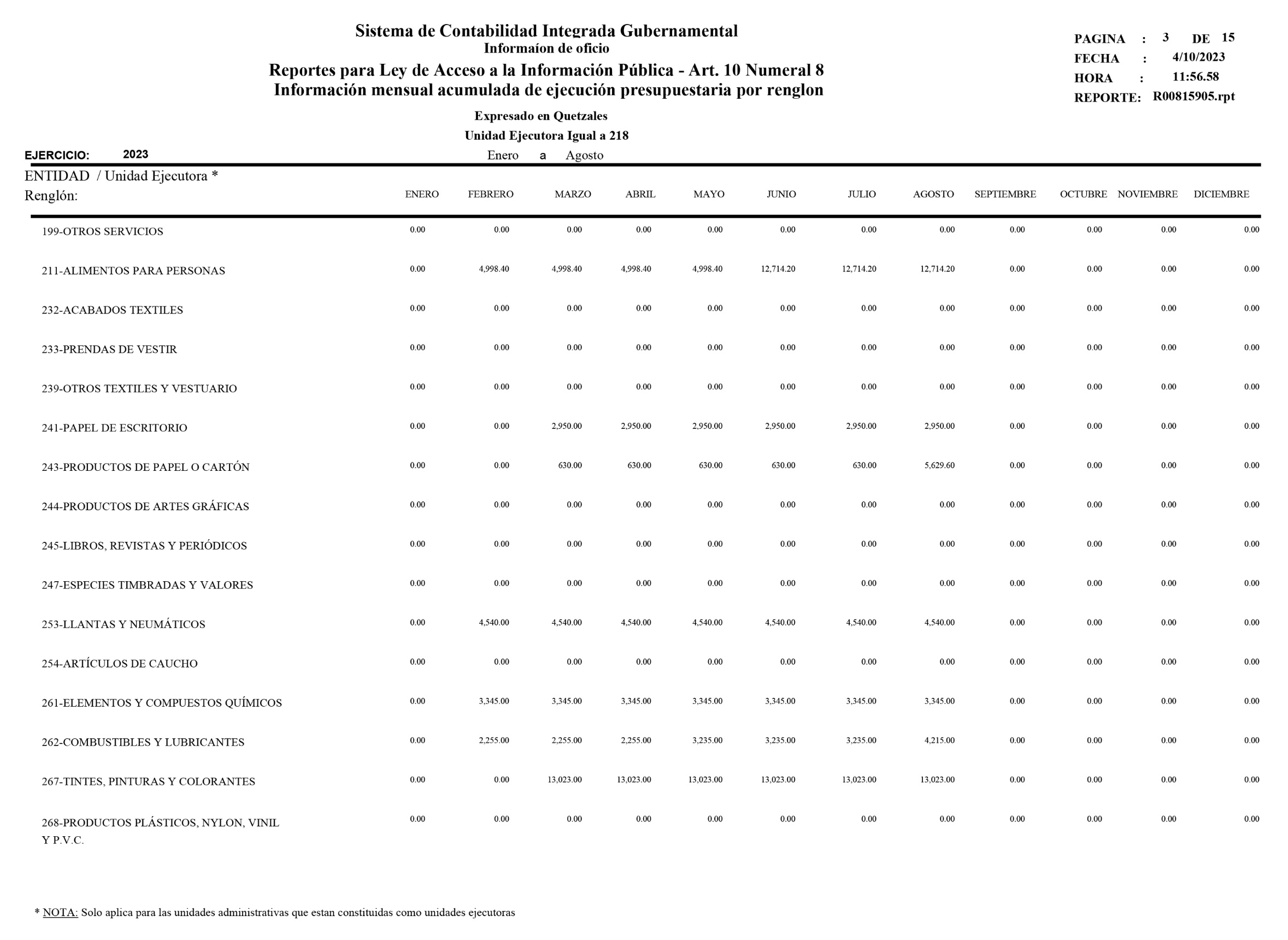 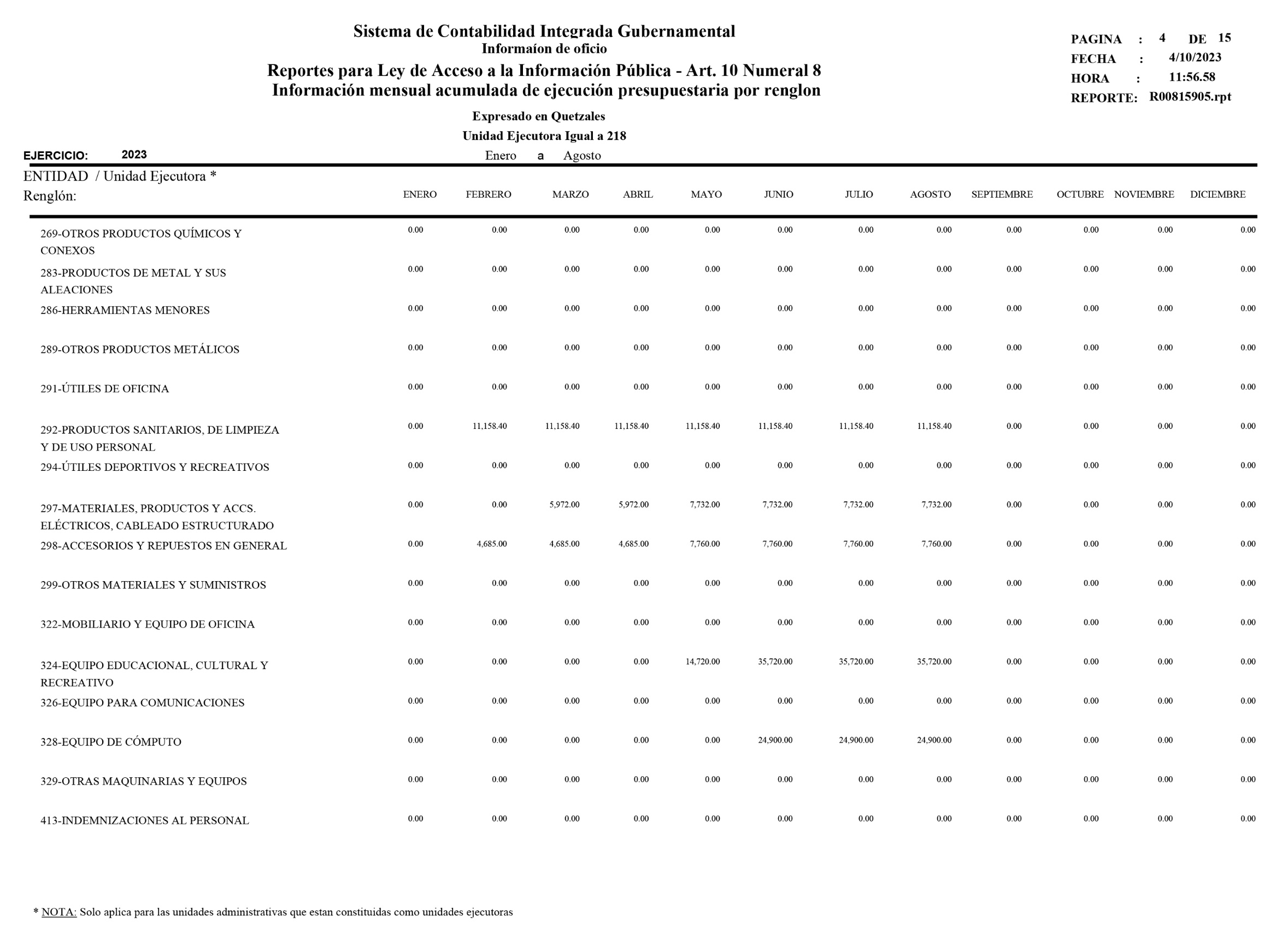 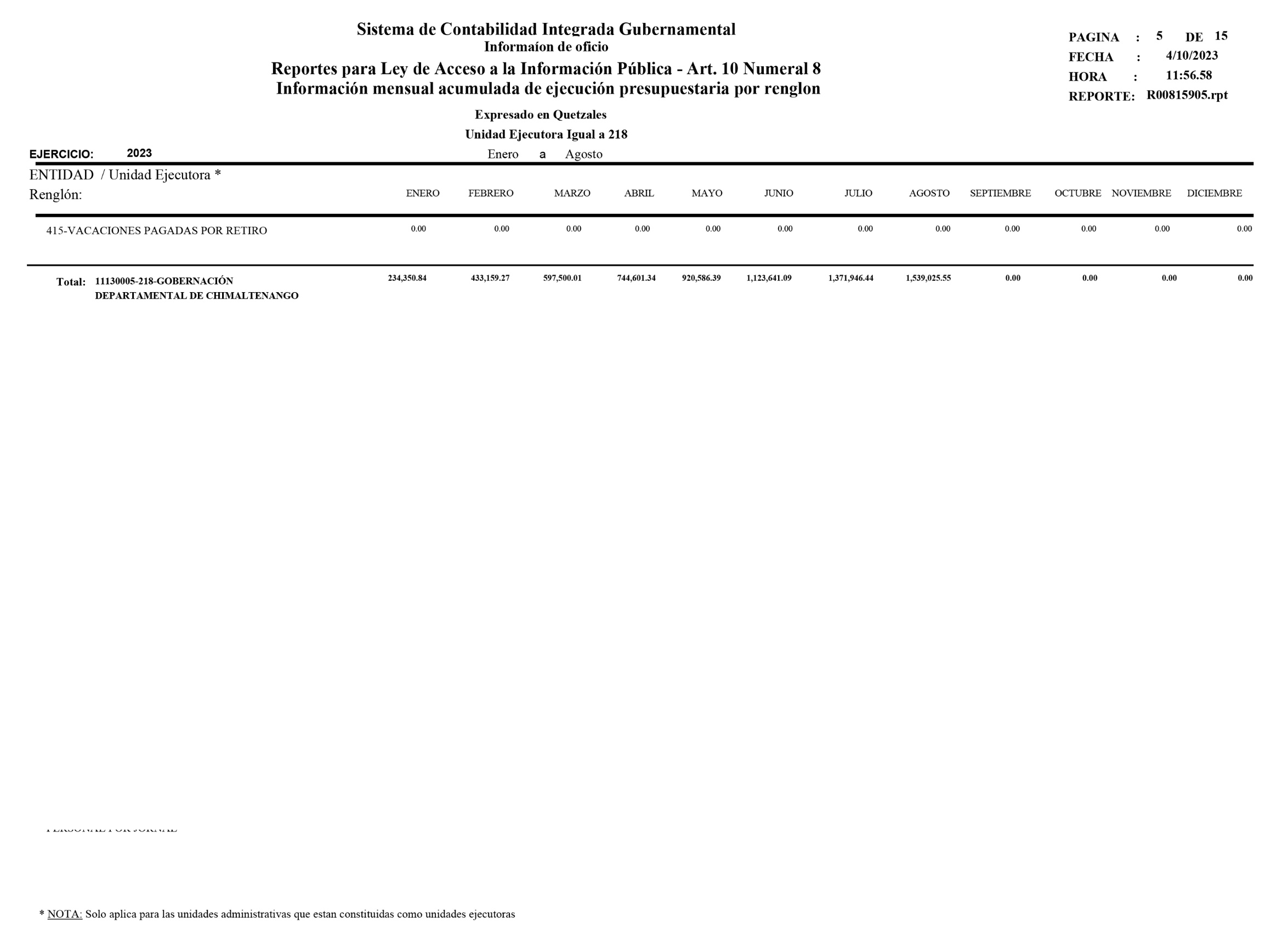 